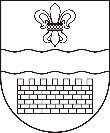 DAUGAVPILS VALSTSPILSĒTAS PAŠVALDĪBADAUGAVPILS PILSĒTAS BĒRNU UN JAUNIEŠU CENTRS „JAUNĪBA”Reģ. Nr. 90009737220Saules iela 7, Daugavpilī, LV-5401, tālr. 65435787, 65435657, e-pasts jauniba@jauniba.lv2023. gada  26.septembrīUZAICINĀJUMSiesniegt piedāvājumuPasūtītājsDaugavpils pilsētas Bērnu un jauniešu centrs “Jaunība”Saules ielā 7, Daugavpils, LV- 5401Tālruņi: 65435657, 65435787, 27028565Fakss: 65435657e-pasts: jauniba@jauniba.lvMājas lapa: www.jauniba.lvKontaktpersona: Svetlana Rjabceva   t. 26315920                         Iepirkuma identifikācijas Nr. DPBJCJ2023/5-N“Par akordeona un akordeona aksesuāru iegādi  Daugavpils pilsētas Bērnu un jauniešu centra “Jaunība” akordeonistu ansamblim ”Akords” Iepirkuma priekšmets un mērķis:       2.1.  BJC “Jaunība” ir mūzikas studija “Kredo”, kurā darbojas akordeonistu ansamblis “Akords”. Mācību procesa nodrošināšanai un koncertdarbībai ir nepieciešams jauns inventārs – akordeons jaunāka vecuma audzēkņiem.       2.2.Cenu aptauja tiek rīkota ar mērķi izvēlēties piedāvājumu ar zemāko cenu un vajadzīgo preci.Piedāvājumu var iesniegt: pa pastu,  elektroniski vai personīgi Saules ielā 7. Daugavpilī, kabinetā Nr.2.2 līdz 2023.gada 5.oktobrim  plkst.12.00.Paredzamā līguma izpildes termiņš: 2023.gada oktobris - novembrisPlānotā līguma summa – EUR 1845 ar PVNPiedāvājumā jāiekļauj:Pretendenta rakstisks iesniegums par dalību iepirkuma procedūrā, kas sniedz īsas ziņas par pretendentu (pretendenta nosaukums, juridiskā adrese, reģistrācijas Nr., kontaktpersonas vārds, uzvārds, fakss, e-pasts);Finanšu piedāvājums iesniedzams , norādot priekšmeta cena euro bez/ar PVN (pielikums nr.2);Ar lēmuma pieņemšanu var iepazīties mājas lapā: www.jauniba.lv un www.daugavpils.lv SpecifikācijaPielikums Nr.12.pielikums2023. gada ____._______________, DaugavpilīFINANŠU - TEHNISKAIS PIEDĀVĀJUMSPiedāvājam nodrošināt  akordeonu un akordeona aksesuārus  Daugavpils pilsētas Bērnu un jauniešu centra “Jaunība” akordeonistu ansamblim ”Akords” Finanšu piedāvājumsApliecinām, ka:– spējam nodrošināt pasūtījuma izpildi un mums ir pieredze līdzīgu pakalpojumu sniegšanā,  – nav tādu apstākļu, kuri liegtu mums piedalīties aptaujā un pildīt tehniskās specifikācijās norādītās prasības.Paraksta pretendenta vadītājs vai vadītāja pilnvarota persona:Nr.NosaukumsTehniskā specifikācijaSkaits1AkordeonsWeltmeister Perle 26/48/||/3 Basu skaits: 48 basa pogasAugšējā reģistra taustiņi: 26Augšējo reģistru skaits: 32 mēlīšu grupas augšējā reģistrā3 mēlīšu grupas basa reģistrāKrāsa: melnaIzmēri: 33,2 x18,2cmSvars: 5,7 kgKomplektā ar somu un Welmeistar 26/30 siksnām1Kam:Daugavpils pilsētas Bērnu un jauniešu centram “Jaunība”, Saules ielā 7, Daugavpils, LV-5401, LatvijaPretendents,Reģ. nr. Adrese:Kontaktpersona, tālrunis, fakss un e-pasts:Datums:Pretendenta Bankas rekvizīti:Preces nosaukumsCena par iepirkuma tehniskajā specifikācijānorādīto daudzumu vienai vienībaiCena par iepirkuma tehniskajā specifikācijānorādīto daudzumu vienai vienībaiPreces nosaukumsbez PVNar PVNAkordeonsWeltmeister Perle 26/48/||/3 Vārds, uzvārds, amatsParaksts Datums